Генератор вариантов ГИА – 2013                         №1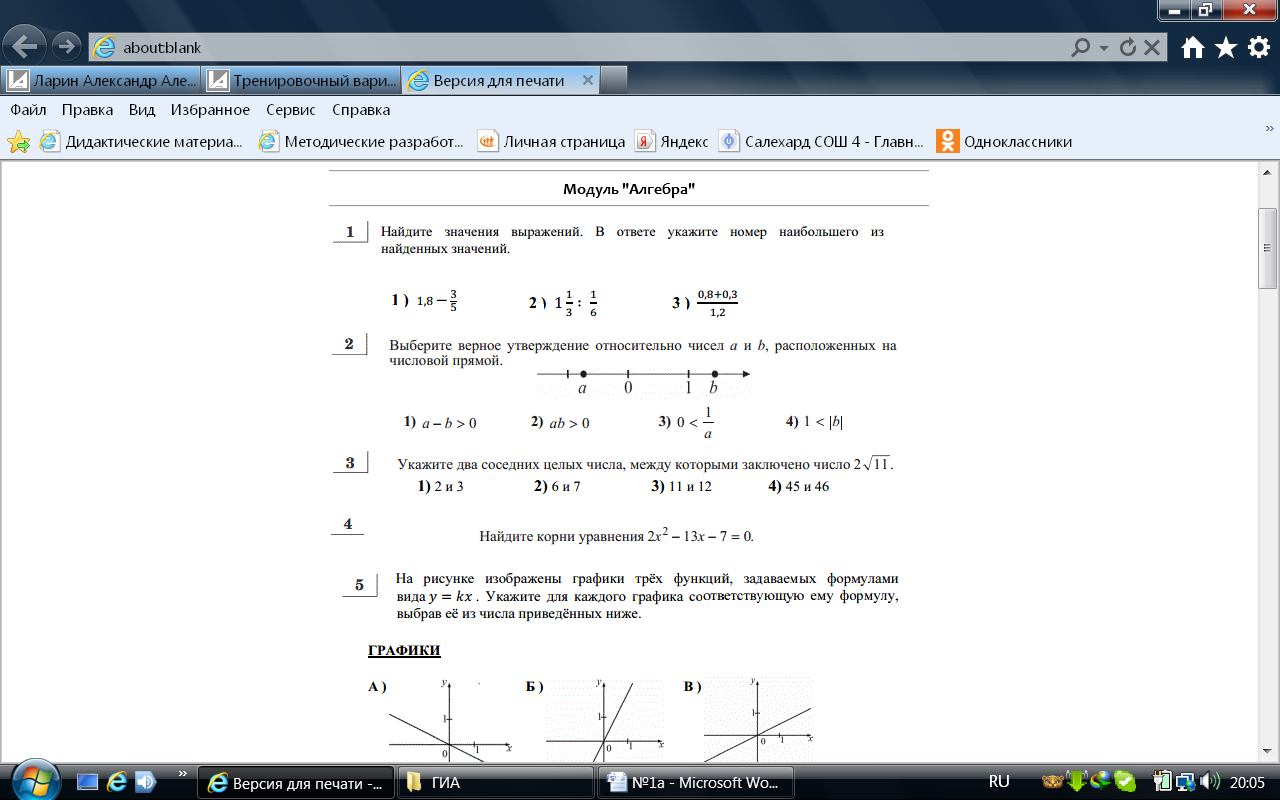 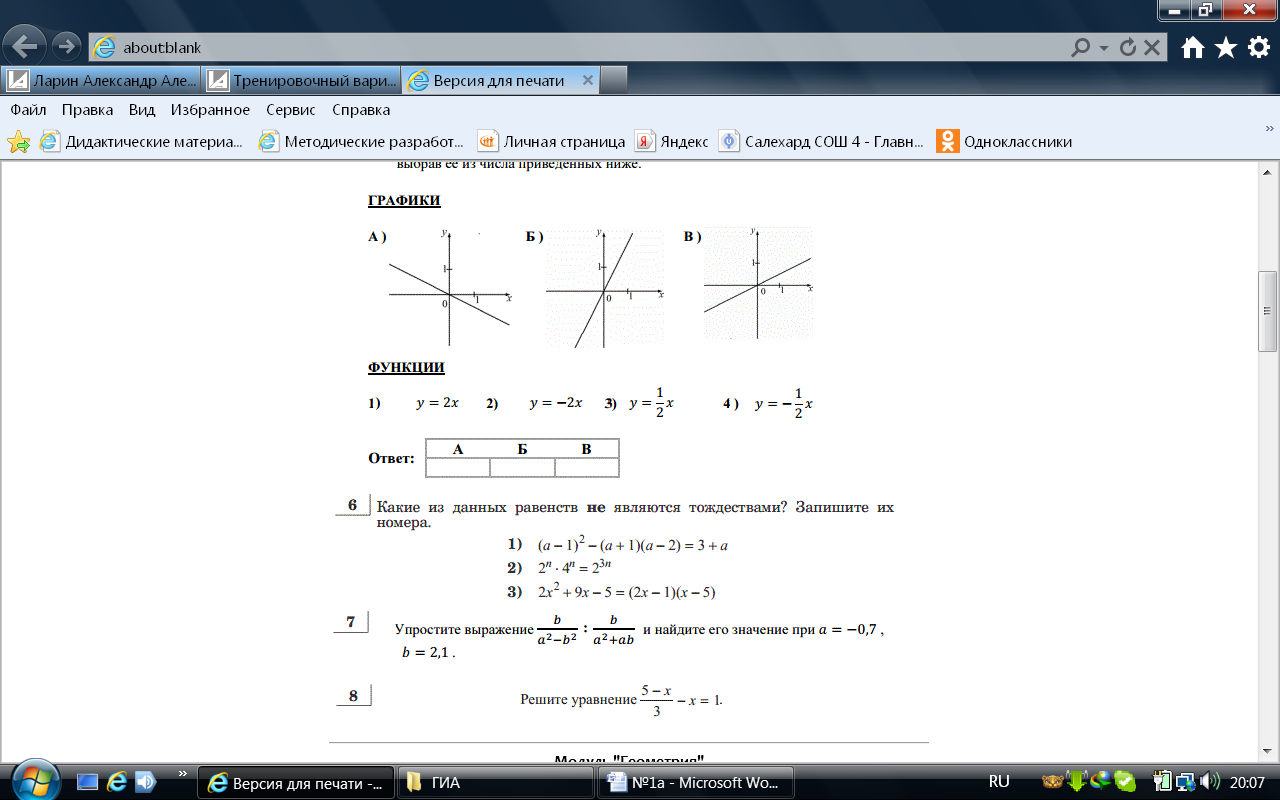 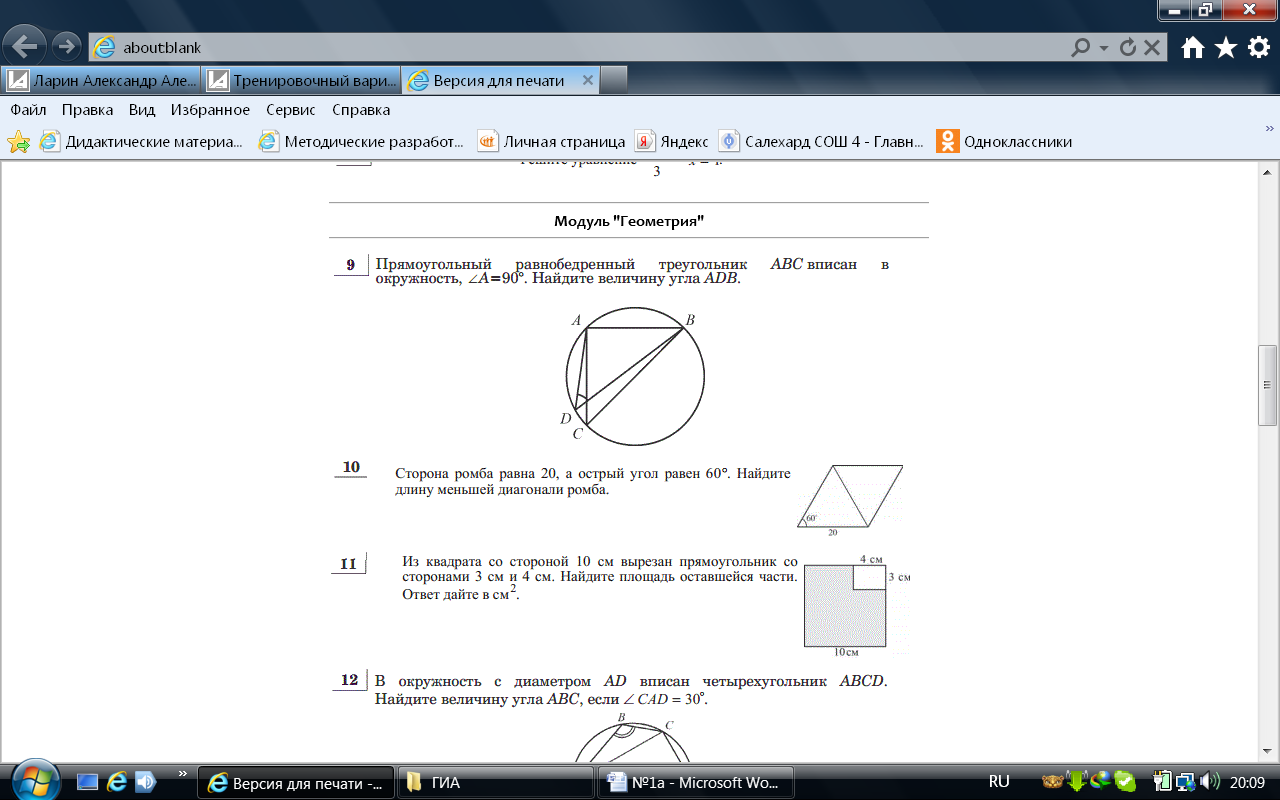 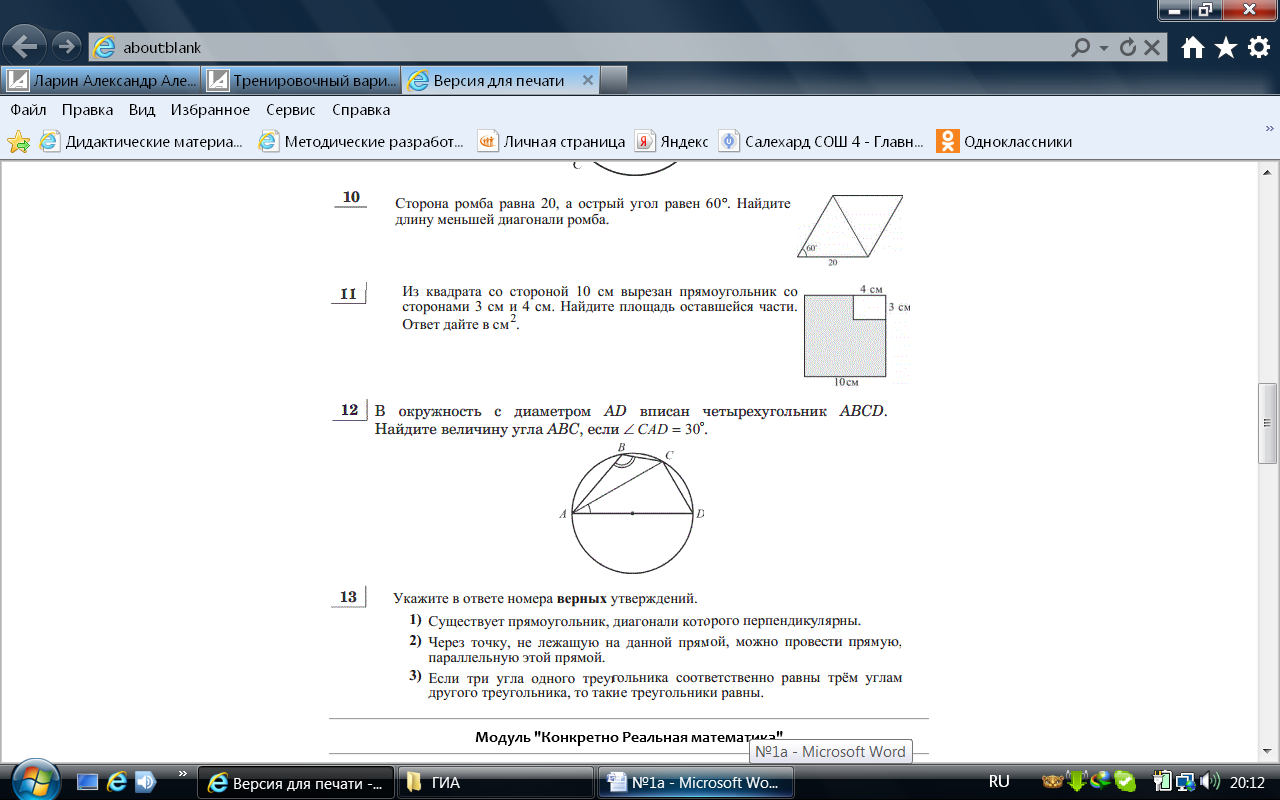 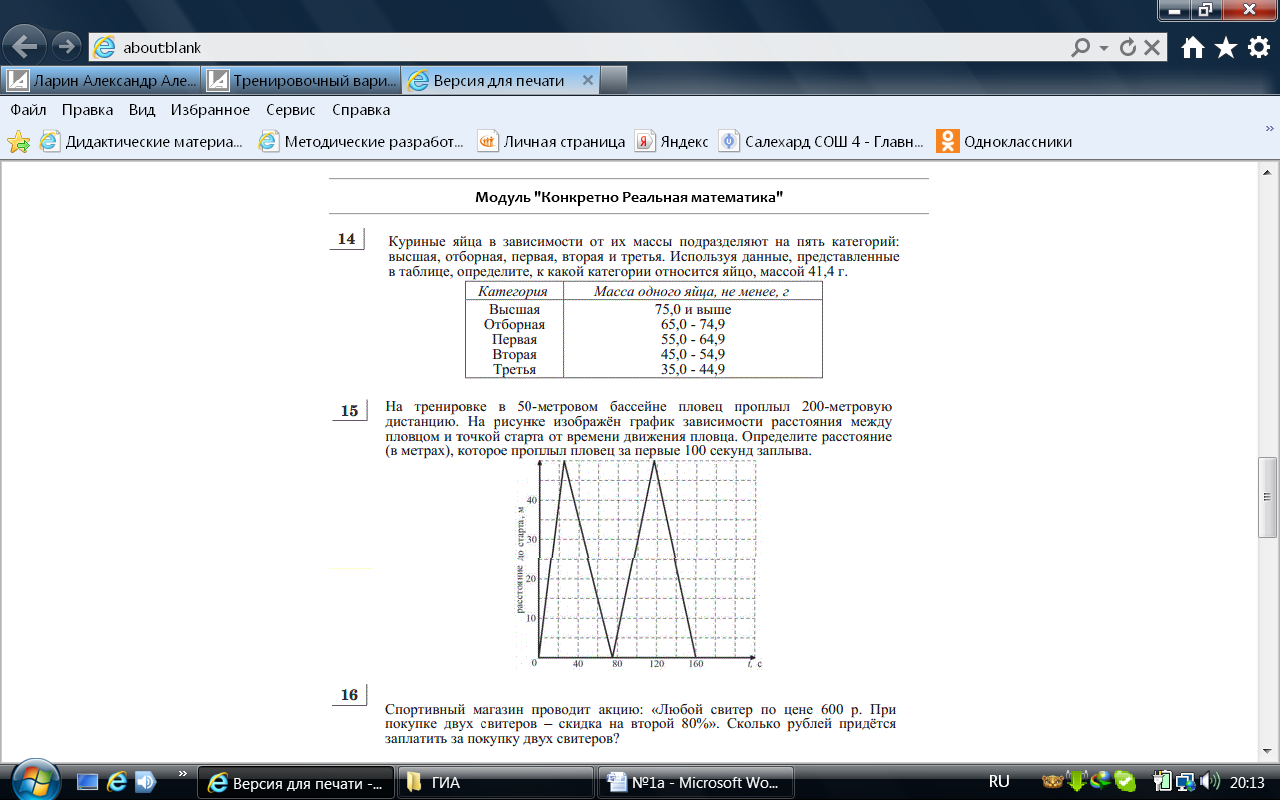 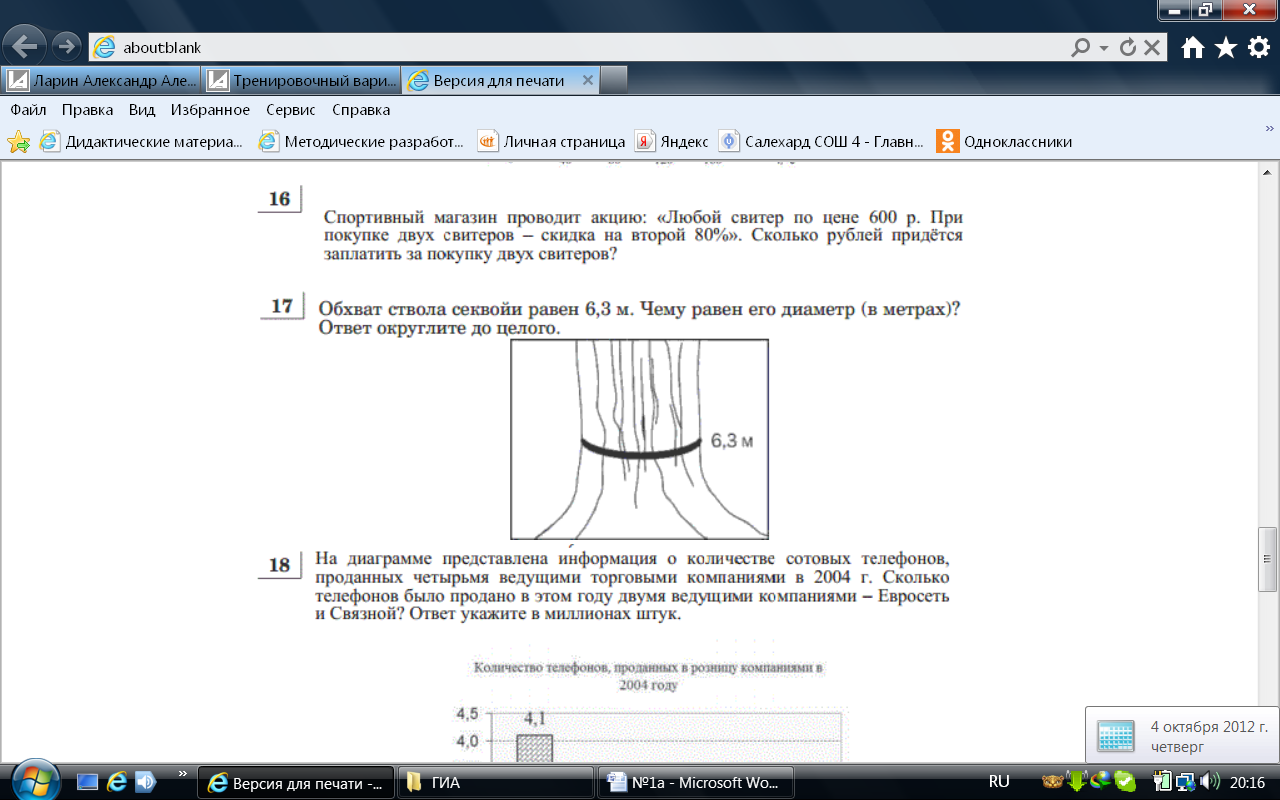 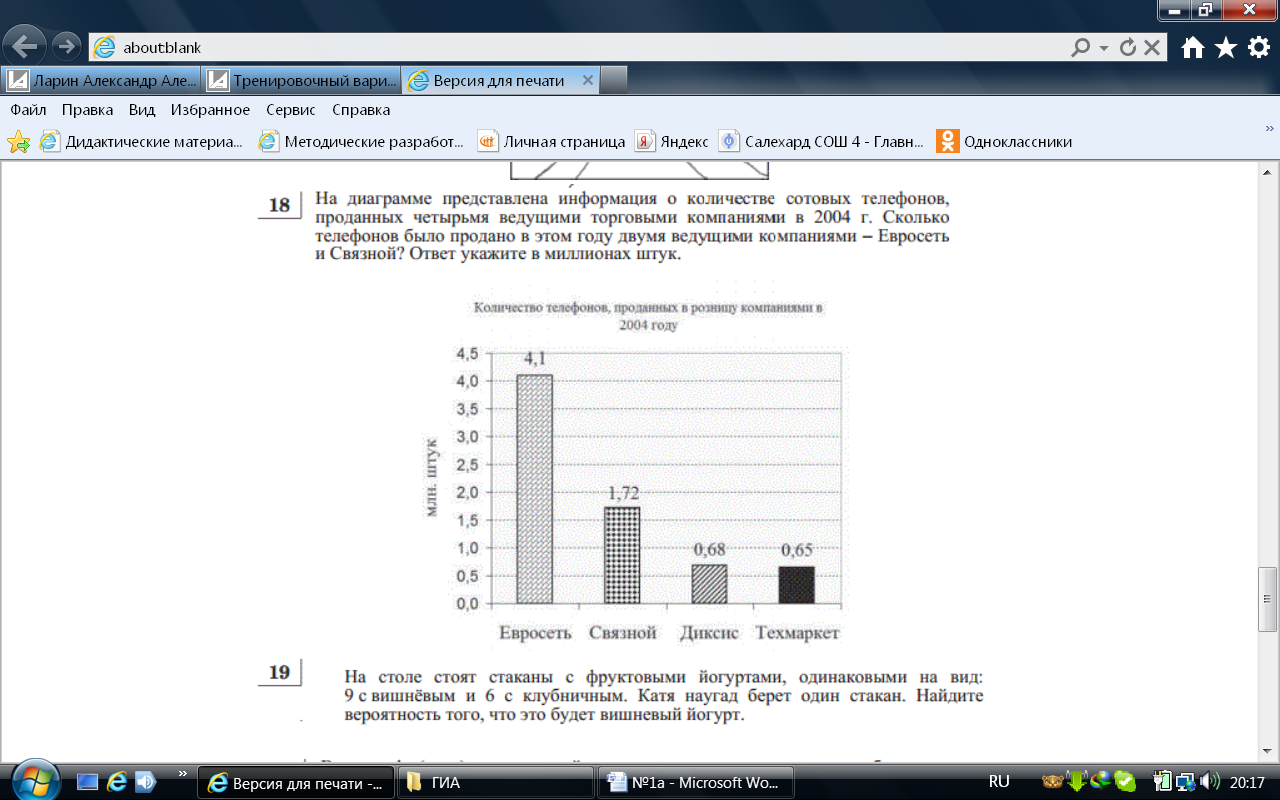 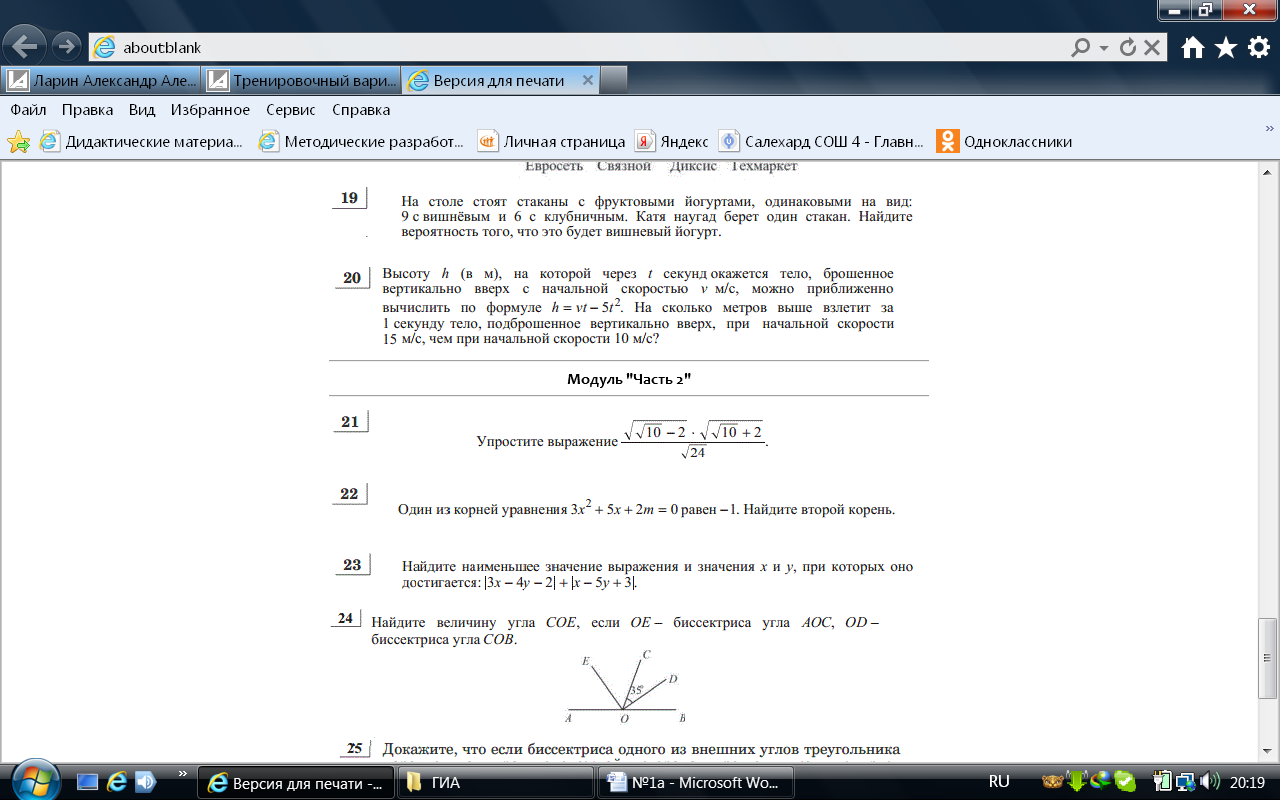 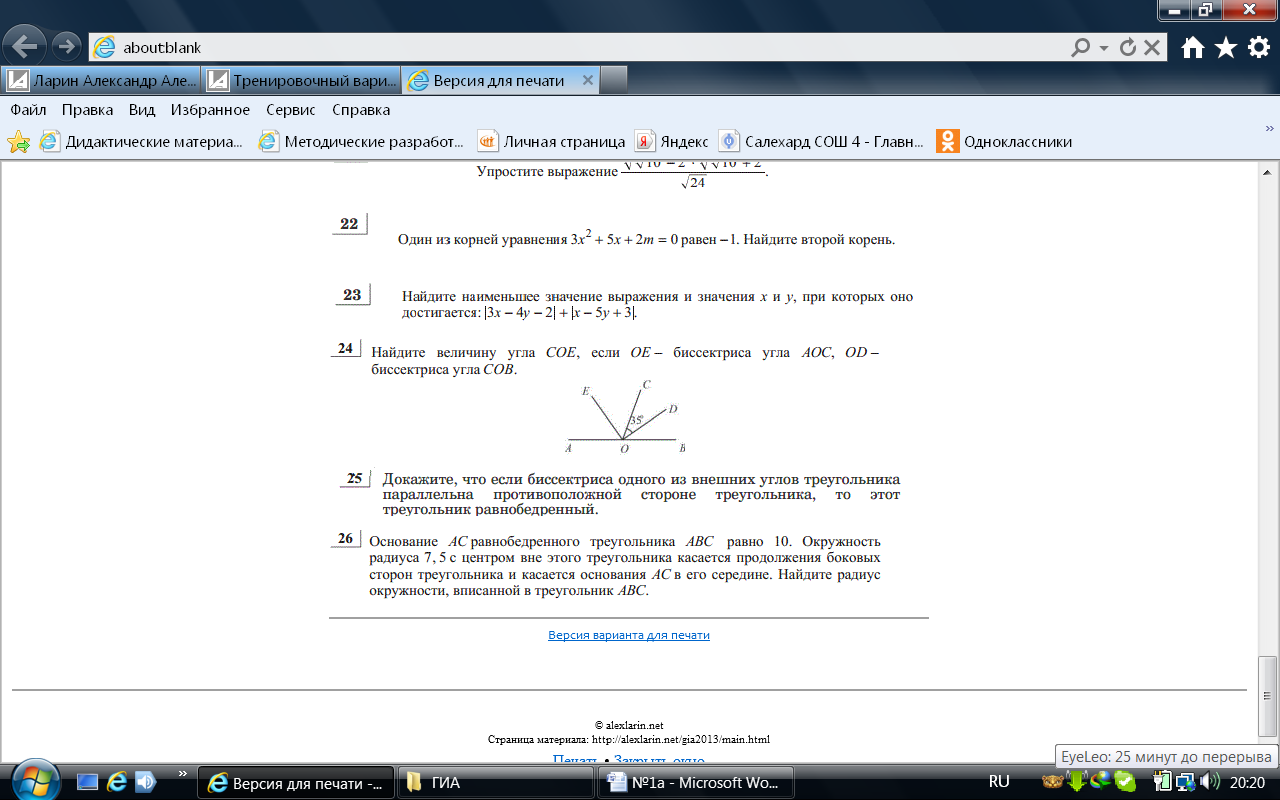 